(Návrh)VLÁDA SLOVENSKEJ REPUBLIKY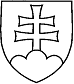 UZNESENIE VLÁDY SLOVENSKEJ REPUBLIKYč. .....zo ......k návrhu na uzavretie Protokolu medzi Slovenskou republikou a Brazílskou federatívnou republikou, ktorým sa mení Zmluva medzi vládou Československej socialistickej republiky a vládou Brazílskej federatívnej republiky o zamedzení dvojakého zdanenia a zabránení daňovému úniku v odbore daní z príjmuVládaA.     súhlasí A.1.  	s uzavretím Protokolu medzi Slovenskou republikou a Brazílskou federatívnou republikou, ktorým sa mení Zmluva medzi vládou Československej socialistickej republiky a vládou Brazílskej federatívnej republiky o zamedzení dvojakého zdanenia a zabránení daňovému úniku v odbore daní z príjmu (ďalej len „protokol“), A.2.     s tým, že protokol jej nebude po podpise znovu predložený, B.      odporúča prezidentke SR B.1. 	splnomocniť predsedu vlády a ako alternátov podpredsedu vlády a ministra financií, podpredsedu vlády a ministra hospodárstva, ministra zahraničných vecí a európskych záležitostí, štátneho tajomníka Ministerstva financií SR, štátneho tajomníka Ministerstva zahraničných vecí a európskych záležitostí SR alebo vedúceho zastupiteľského úradu SR v Brazílii na podpis protokolu s výhradou ratifikácie,            B.2.	ratifikovať protokol po vyslovení súhlasu Národnou radou Slovenskej republiky,           Národnej rade SR           B.3. 	vysloviť súhlas s protokolom a rozhodnúť, že ide o medzinárodnú zmluvu, ktorá má podľa čl. 7 ods. 5 Ústavy Slovenskej republiky prednosť pred zákonmi, C. 	poverujepredsedu vlády C.1.	predložiť protokol po jeho podpise Národnej rade Slovenskej republiky na vyslovenie súhlasu a na rozhodnutie, že ide o medzinárodnú zmluvu podľa čl. 7 ods. 5 Ústavy Slovenskej republiky, ktorá má prednosť pred zákonmi, podpredsedu vlády a ministra financií C.2.	odôvodniť návrh na vyslovenie súhlasu s protokolom v Národnej rade Slovenskej republiky, D.     ukladá	podpredsedovi vlády a ministrovi financií 	D.1.	požiadať ministra zahraničných vecí a európskych záležitostí vykonať príslušné opatrenia spojené s nadobudnutím platnosti protokolu, 	kontrolný termín: 31.12.2025	D.2. 	požiadať ministra zahraničných vecí a európskych záležitostí zabezpečiť vyhlásenie protokolu v Zbierke zákonov Slovenskej republiky.	kontrolný termín: 31.12.2026 Vykonajú: 	predseda vlády 	podpredseda vlády a minister financií	minister zahraničných vecí a európskych záležitostíNa vedomie:	prezidentka SR 	predseda Národnej rady SR  Číslo materiálu:Predkladateľ:  podpredseda vlády a minister financií